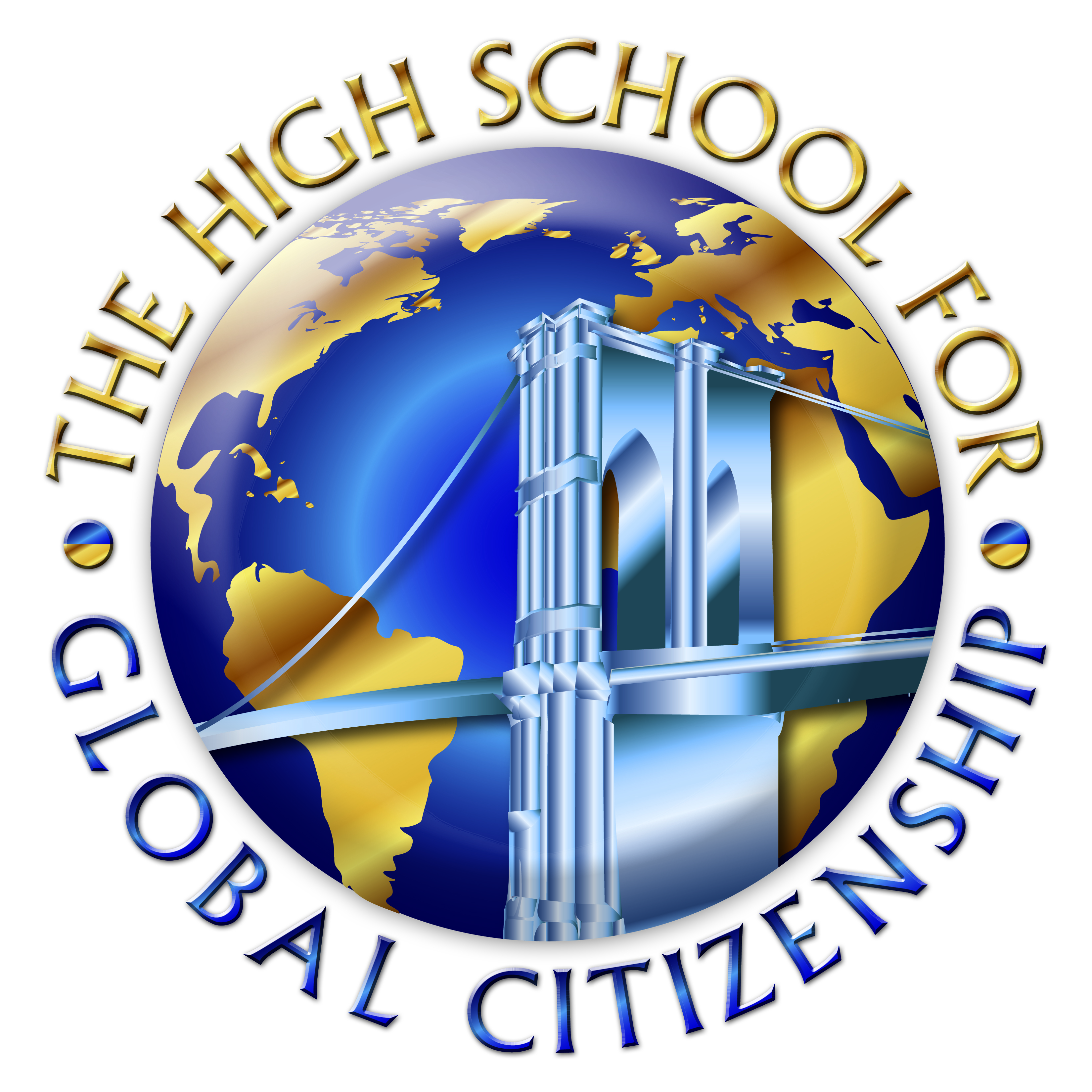 HIGH SCHOOL for Global Citizenshipat the Prospect Heights. Educational CampusMichelle Rochon, PrincipalStop and Jot—Food for Thought“ …educators have begun to realize that the mastery of academic subjects is the mastery of their specialized patterns of language use, and that language is the dominant medium through which these subjects are taught and students’ mastery of them tested.”~Roger Lempke____________________________________________________________________________________________________________________________________________________________________________________________________________________________________________________________________________________________________________________________________________________________________________________________________________________________________________________________________________________________________________________________________________________________